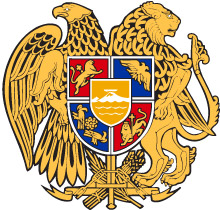    ՀԱՅԱՍՏԱՆԻ ՀԱՆՐԱՊԵՏՈՒԹՅԱՆ  ՀԱՇՎԵՔՆՆԻՉ ՊԱԼԱՏՈՐՈՇՈՒՄ2022 թվականի  մայիսի 19-ի  N 132-ԼՀԱՅԱՍՏԱՆԻ ՀԱՆՐԱՊԵՏՈՒԹՅԱՆ ՀԱՇՎԵՔՆՆԻՉ ՊԱԼԱՏԻ «ԳՈՐԾՈՒՆԵՈՒԹՅՈՒՆ  ԵՎ  ՀԱՇՎԵՔՆՆՈՒԹՅԱՆ  ԻՐԱԿԱՆԱՑՄԱՆ  ԾԱՌԱՅՈՒԹՅՈՒՆՆԵՐ» ՄԻՋՈՑԱՌՄԱՆ ԾԱԽՍԵՐԻ ՓՈՓՈԽՎԱԾ ՆԱԽԱՀԱՇԻՎԸ ՀԱՍՏԱՏԵԼՈՒ  ՄԱՍԻՆ  Ղեկավարվելով «Հաշվեքննիչ պալատի մասին» Հայաստանի Հանրապետության  օրենքի 16-րդ հոդվածի 9-րդ մասի 7-րդ կետի պահանջով՝ Հաշվեքննիչ պալատը                                                          Ո Ր Ո Շ ՈՒ Մ   Է.            1. Հաստատել «Հաշվեքննիչ պալատի գործունեություն և հաշվեքննության իրականացման ծառայություններ» միջոցառման փոփոխված  նախահաշիվը՝ 1,032,112.1 հազ. (մեկ միլիարդ երեսուներկու միլիոն հարյուր տասներկու հազար հարյուր) դրամ գումարի չափով՝ 2-րդ եռամսակում պակասեցնելով «Կապի ծառայություններ»՝ 4214 հոդվածից 43.2 հազ. (քառասուներեք  հազար հարյուր) դրամ, «Ներքին գործուղումներ»՝ 4221 հոդվածից 4000.0 հազ. (չորս միլիոն) դրամ, «Կառավարչական ծառայություններ»՝ 4235 հոդվածից՝ 331.8. հազ. (երեք  հարյուր երեսունմեկ  հազար ութ հարյուր) դրամ, ավելացնելով «Արտասահմանյան գործուղումների գծով ծախսեր»՝ 4222 հոդվածը 4000.0հազ. (չորս միլիոն) դրամով  և «Ներկայացուցչական ծախսեր»՝ 4235 հոդվածը՝ 375.0. հազ. (երեք  հարյուր յոթանասունհինգ  հազար) դրամով:        2. Սույն որոշումն ուժի մեջ է մտնում  հրապարակմանը հաջորդող օրվանից:ՀԱՇՎԵՔՆՆԻՉ  ՊԱԼԱՏԻ ՆԱԽԱԳԱՀԱՏՈՄ ՋԱՆՋՈՒՂԱԶՅԱՆ